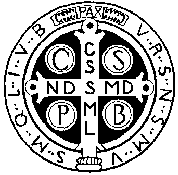 Osnovna glazbena škola       sv. Benedikta     Zadar, Madijevaca 10Zaključci16. sjednice Školskog odbora Osnovne glazbene škole sv. Benedikta, održane 12. prosinca 2022. godine u 10 sati u čekaonici školeNa sjednici su nazočni:O. M. A. Č.,M. K. T., M. T. P.M. A.,G. C.,V. A., Ž. G., računovođaI. C., ravnateljOpravdano izostao: A. B.Predloženi dnevni red:Usvajanje zapisnika 15. sjednice Školskog odbora, održane 08. studenog 2022. godine,Usvajanje godišnjeg izvještaja za 2021. godinu,Usvajanje rebalansa financijskog plana za 2022. godinu,Usvajanje financijskog plana za 2023. godinu, Rješavanje zamolbe roditelja,RaznoNadopuna dnevnog reda:6. Odluka Školskog odbora o izmjeni Pravilnika o participaciji za učenike Osnovne glazbene škole sv. Benedikta,  7. Razno. Svi članovi su suglasni. Dnevni red je usvojen jednoglasno.Ad 1)Zapisnik 15. sjednice Školskog odbora je usvojen jednoglasno.Ad 2)Predsjednica Školskog odbora utvrđuje da je izvještaj za 2021. godinu jednoglasno prihvaćen i donesena je Odluka o njegovom usvajanju.Ad 3)Predsjednica utvrđuje da je rebalans financijskog plana za 2022. godinu jednoglasno prihvaćen.Ad 4)Predsjednica Školskog odbora utvrđuje da je financijski plan za 2023. godinu jednoglasno usvojen. Ad 5)Svi su suglasni da se polaznici odobri ispis i oslobodi daljnjeg plaćanja participacije.Ad 6)Ravnatelj predlaže izmjenu Pravilnika o participaciji za učenike u Osnovnoj glazbenoj školi sv. Benedikta.  U članku 3. stavak 1. mijenja se i glasi: „visina participacije za redovnu nastavu koja se odnosi na svaki instrument od 01. siječnja 2023. godine iznosi 26,55 eura mjesečno po učeniku, osim za program predškolske glazbene skupine, za koji iznosi 19,91 euro mjesečno po polazniku.“Prijedlog je jednoglasno prihvaćen.Donesena je Odluka Školskog Odbora o visini naknada za najam školskih instrumenata redovnim učenicima Škole za potrebe samostalnog vježbanja od 01. siječnja 2023 godine.Utvrđuje se najamnina posudbe kako slijedi:Violina 3,98 eura,Klarinet 5,31 eura,Flauta 6,64 eura,Oboa 9.29 eura.Ad 7)Ravnatelj se osvrnuo na novo zvanje učitelj savjetnik, T. J. B. koja stječe uvjete i status.Sjednica je završila u 11:35.KLASA: 007-04/22-02/19URBROJ: 2198-1-47-22-02Zadar, 12. prosinca 2022. godineZapisničar:M. A.